                                                               Vilonya KÖZSÉG önkormányzata 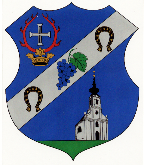 8194 vILONYA, KOSSUTH UTCA 18.Telefon: (+36 88/490-163)vilonya@invitel.huKÉRELEMVilonya község Önkormányzatának 17/2017.(XII.06) sz. önk. rendelete alapján, lefolytatandó szakmai konzultációhozKÉRELEMVilonya község Önkormányzatának 17/2017.(XII.06) sz. önk. rendelete alapján, lefolytatandó szakmai konzultációhozBeérkezés dátuma:Iktatószám:Átvevő neve:Iktatószám:Konzultáció időpontja:Iktatószám:Kérelmező tölti ki!Kérelmező tölti ki!Kérelmező tölti ki!Kérelmező tölti ki!Kérelmező tölti ki!Kérelmező Adatai:Kérelmező Adatai:Tervező adatai: (amennyiben releváns)Tervező adatai: (amennyiben releváns)Tervező adatai: (amennyiben releváns)Név: Név: Név: Név: Név: Lakcím vagy székhely: Lakcím vagy székhely: Tervezői jogosultság száma: Tervezői jogosultság száma: Tervezői jogosultság száma: Levelezési cím (amennyiben az előzőtől eltér):Levelezési cím (amennyiben az előzőtől eltér):Levelezési cím: Levelezési cím: Levelezési cím: Kapcsolattartó: Kapcsolattartó: telefon/e-mail: telefon/e-mail: 2. Szakmai konzultáció tárgya: (A tervezett tevékenység rövid leírása)2. Szakmai konzultáció tárgya: (A tervezett tevékenység rövid leírása)2. Szakmai konzultáció tárgya: (A tervezett tevékenység rövid leírása)2. Szakmai konzultáció tárgya: (A tervezett tevékenység rövid leírása)2. Szakmai konzultáció tárgya: (A tervezett tevékenység rövid leírása)3. Az érintett ingatlan adatai:3. Az érintett ingatlan adatai:3. Az érintett ingatlan adatai:3. Az érintett ingatlan adatai:3. Az érintett ingatlan adatai:címe:helyrajzi szám:Alulírott  kérelmező, a fent megjelölt hrsz.-ú ingatlanon, a 2. pont szerinti tárgyban kérelmezem a településképi szakmai konzultáció biztosítását.Kelt. Vilonya,      év      hónap     nap*                                                                                                                              ……………………………………………….                                                                                                                                         kérelmező aláírásaAlulírott  kérelmező, a fent megjelölt hrsz.-ú ingatlanon, a 2. pont szerinti tárgyban kérelmezem a településképi szakmai konzultáció biztosítását.Kelt. Vilonya,      év      hónap     nap*                                                                                                                              ……………………………………………….                                                                                                                                         kérelmező aláírásaAlulírott  kérelmező, a fent megjelölt hrsz.-ú ingatlanon, a 2. pont szerinti tárgyban kérelmezem a településképi szakmai konzultáció biztosítását.Kelt. Vilonya,      év      hónap     nap*                                                                                                                              ……………………………………………….                                                                                                                                         kérelmező aláírásaAlulírott  kérelmező, a fent megjelölt hrsz.-ú ingatlanon, a 2. pont szerinti tárgyban kérelmezem a településképi szakmai konzultáció biztosítását.Kelt. Vilonya,      év      hónap     nap*                                                                                                                              ……………………………………………….                                                                                                                                         kérelmező aláírásaAlulírott  kérelmező, a fent megjelölt hrsz.-ú ingatlanon, a 2. pont szerinti tárgyban kérelmezem a településképi szakmai konzultáció biztosítását.Kelt. Vilonya,      év      hónap     nap*                                                                                                                              ……………………………………………….                                                                                                                                         kérelmező aláírása